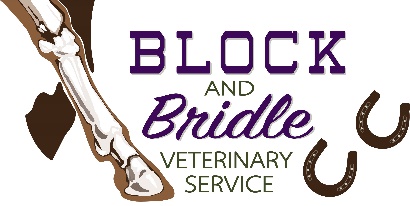 Pre-purchase Exam- Buyer InformationBuyer’s InformationName of Buyer: _______________________________________________________________________Address: ____________________________________ City: ________________ State: ____ Zip _______Phone Number:Home: _______________ Cell: _______________ Work: _______________ Fax: __________________Email Address: ________________________________________________________________________Name of Buyer’s Agent: ________________________________________________________________Phone Number of Buyer’s Agent:Home: _______________ Cell: _______________ Work: _______________ Fax: __________________Horse’s InformationRegistered Name: ______________________________________________________________________Registration Number: ___________________________________________________________________Barn Name: __________________________________________________________________________Age: ____________ Gender: _______________ Breed: _______________ Color: __________________Description: __________________________________________________________________________Permanent Identification (Tattoo, Brand, etc.): ________________________________________________Background InformationWhat is the intended use for the above mentioned horse?  Please include intensity of work. _________________________________________________________________________________________________Do you intend to insure the horse after purchase? _____________________________________________I (name of buyer/ buyer’s agent), __________________________________, certify that the information provided is true to the best of my knowledge and pertains only to the above mentioned horse.Signature of Buyer/Agent: _________________________________________ Date: ___________